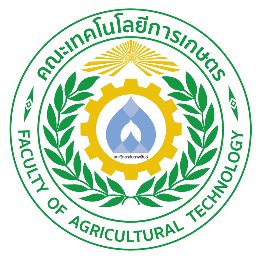 แผนพัฒนาตนเองรายบุคคล (Individual Development Plan: ID PLAN)ประจำปีกาศึกษา 2562ชื่อ – สกุล...ตำแหน่ง....สาขาวิชา..................................................................คณะเทคโนโลยีการเกษตรมหาวิทยาลัยกาฬสินธุ์ตอนที่ 1ข้อมูลเบื้องต้น1. ข้อมูลส่วนตัวชื่อ ............................................ ตำแหน่ง .............. อายุการทำงาน ............... ปีวุฒิการศึกษาสูงสุด...............................................................................................................อัตราเงินเดือนปัจจุบัน ........................... บาทที่อยู่ที่สามารถติดต่อได้ .......... หมู่ .......... ตำบล................... อำเภอ......................... จังหวัด................... รหัสไปรษณีย์ ................... เบอร์โทรศัพท์ที่บ้าน ................................ มือถือ .............................................e-mail ………………………………..2. ภาระงานสอนรายวิชาที่สอนและจำนวนชั่วโมง ในปีการศึกษา 25623. งานสนับสนุนการเรียนรู้ (การปฏิบัติงานที่เป็นประโยชน์ต่อการส่งเสริมและพัฒนาการจัดการเรียนรู้ของคณะ และงานสนับสนุนการบริหารคณะ)………………………………………………………………………………………………………………………………………………………….………………………………………………………………………………………………………………………………………………………….………………………………………………………………………………………………………………………………………………………….4. งานตอบสนองนโยบายและจุดเน้น (การปฏิบัติงานที่ตอบสนองนโยบายและจุดเน้นของรัฐบาล จังหวัด และมหาวิทยาลัย)………………………………………………………………………………………………………………………………………………………….………………………………………………………………………………………………………………………………………………………….………………………………………………………………………………………………………………………………………………………….5. ภาระหน้าที่อื่นๆ………………………………………………………………………………………………………………………………………………………….………………………………………………………………………………………………………………………………………………………….………………………………………………………………………………………………………………………………………………………….6. ความสามารถพิเศษ………………………………………………………………………………………………………………………………………………………….………………………………………………………………………………………………………………………………………………………….………………………………………………………………………………………………………………………………………………………….7. การพัฒนาตัวเอง (ย้อนหลัง 1 ปีการศึกษา) (การพัฒนาให้ตนเองมีสมรรถนะเพิ่มขึ้นในด้านการสอน การวิจัย การบริการทางวิชาการ และอื่น ๆ)………………………………………………………………………………………………………………………………………………………….………………………………………………………………………………………………………………………………………………………….………………………………………………………………………………………………………………………………………………………….8. การฝึกอบรมและศึกษาดูงาน (ย้อนหลัง 1 ปีการศึกษา)9. จุดมุ่งหมายของชีวิต………………………………………………………………………………………………………………………………………………………….………………………………………………………………………………………………………………………………………………………….………………………………………………………………………………………………………………………………………………………….10. เป้าหมายของการเป็นอาจารย์………………………………………………………………………………………………………………………………………………………….………………………………………………………………………………………………………………………………………………………….………………………………………………………………………………………………………………………………………………………….11. เป้าหมายของสถานศึกษาที่คาดหวัง………………………………………………………………………………………………………………………………………………………….………………………………………………………………………………………………………………………………………………………….………………………………………………………………………………………………………………………………………………………….ตอนที่ 2การประเมินสมรรถนะ2.1 วิธีการประเมินให้อาจารย์พิจารณาระดับสมรรถนะในการปฏิบัติหน้าที่ 3 ด้าน 13 ตัวชี้วัด ว่ามีหรือไม่มีสมรรถนะที่ทำให้เกิดงานตามเกณฑ์ระดับสมรรถนะที่กำหนดในแต่ละตัวชี้วัด ถ้ามี ให้ใส่เครื่องหมาย  ในช่อง มี ถ้าไม่มีหรือมีแต่ไม่ถึงเกณฑ์ที่กำหนดให้ใส่เครื่องหมาย ในช่องไม่มีตอนที่ 3แผนพัฒนาตนเองรายบุคคล (ID PLAN)จากการประเมินตนเองแล้ว พบว่า ความต้องการในการพัฒนาตนเองให้มีสมรรถนะสูงขึ้น โดยสรุปแผนการพัฒนาตนเองเรียงตามลำดับความสำคัญ สรุปดังนี้ภาคการศึกษาที่รายวิชาห้องจำนวนชั่วโมงต่อสัปดาห์1/25622/2562ลำดับที่หลักสูตรวันเดือนปีหน่วยงานผู้จัด123ตัวชี้วัดระดับสมรรถนะตามเกณฑ์คุณภาพที่กำหนดระดับสมรรถนะตามเกณฑ์คุณภาพที่กำหนดสมรรถนะปัจจุบันสมรรถนะปัจจุบันสมรรถนะที่สูงกว่าเกณฑ์(อธิบาย)หลักฐาน /ร่องรอยความต้องการในการพัฒนาตนเองให้มีสมรรถนะสูงขึ้น(โปรดระบุชื่อสมรรถนะ / เรื่อง / หัวข้อ)ตัวชี้วัดระดับสมรรถนะตามเกณฑ์คุณภาพที่กำหนดระดับสมรรถนะตามเกณฑ์คุณภาพที่กำหนดมีไม่มีสมรรถนะที่สูงกว่าเกณฑ์(อธิบาย)หลักฐาน /ร่องรอยความต้องการในการพัฒนาตนเองให้มีสมรรถนะสูงขึ้น(โปรดระบุชื่อสมรรถนะ / เรื่อง / หัวข้อ)1. ด้านการจัดการเรียนการสอน1. ด้านการจัดการเรียนการสอน1. ด้านการจัดการเรียนการสอน1. ด้านการจัดการเรียนการสอน1. ด้านการจัดการเรียนการสอน1. ด้านการจัดการเรียนการสอน1. ด้านการจัดการเรียนการสอน1. ด้านการจัดการเรียนการสอน1.1 การสร้างและหรือพัฒนาหลักสูตร1.1 การสร้างและหรือพัฒนาหลักสูตร1.1 การสร้างและหรือพัฒนาหลักสูตร1.1 การสร้างและหรือพัฒนาหลักสูตร1.1 การสร้างและหรือพัฒนาหลักสูตร1.1 การสร้างและหรือพัฒนาหลักสูตร1.1 การสร้างและหรือพัฒนาหลักสูตร1.วิเคราะห์หลักสูตรจุดประสงค์ สมรรถนะ และคำอธิบายรายวิชาหรือคำอธิบายของหลักสูตรและนำไปจัดทำรายวิชาและหรือหน่วยการเรียนรู้ให้สอดคล้องกับจุดประสงค์ สมรรถนะ และคำอธิบายรายวิชาหรือคำอธิบายของหลักสูตร2. ปรับประยุกต์หลักสูตรรายวิชา กิจกรรม หรือโครงการ และหน่วยการเรียนรู้ให้กับบริบทของสถานศึกษาหรือสถานประกอบการ ผู้เรียน ท้องถิ่น และสามารถนำไปปฏิบัติได้จริง3. ประเมินผลการใช้หลักสูตร กิจกรรม หรือโครงการอย่างเป็นระบบและนำผลการประเมินมาปรับปรุงพัฒนาให้มีคุณภาพสูงขึ้น4. ร่วมแลกเปลี่ยนเรียนรู้ด้านหลักสูตร1.2 การจัดการเรียนรู้1.2 การจัดการเรียนรู้1.2 การจัดการเรียนรู้1.2 การจัดการเรียนรู้1.2 การจัดการเรียนรู้1.2 การจัดการเรียนรู้1.2 การจัดการเรียนรู้     1.2.1 การออกแบบหน่วยการเรียนรู้     1.2.1 การออกแบบหน่วยการเรียนรู้     1.2.1 การออกแบบหน่วยการเรียนรู้     1.2.1 การออกแบบหน่วยการเรียนรู้     1.2.1 การออกแบบหน่วยการเรียนรู้     1.2.1 การออกแบบหน่วยการเรียนรู้     1.2.1 การออกแบบหน่วยการเรียนรู้1. ออกแบบหน่วยการเรียนรู้ หรือเนื้อหาสาระการเรียนรู้ โดยการปรับประยุกต์ ให้สอดคล้องกับบริบทของสถานศึกษา หรือสถานประกอบการและหรือท้องถิ่น และเหมาะสมกับผู้เรียนหรือผู้เข้ารับการฝึกอบรม2. มีกิจกรรมการเรียนรู้ด้วยวิธีการปฏิบัติที่สอดคล้องกับธรรมชาติของเนื้อหาสาระ การเรียนรู้  อย่างหลากหลาย และสมรรถนะนำไปปฏิบัติได้จริง3. ประเมินผลการใช้หน่วยการเรียนรู้ หรือเนื้อหาสาระการเรียนรู้ และนำผลการประเมินมาปรับปรุงให้มีคุณภาพสูงขึ้น4. เป็นพี่เลี้ยงหรือร่วมปรึกษา แลกเปลี่ยนเรียนรู้ด้านการออกแบบหน่วยการเรียนรู้     1.2.2 การจัดทำแผนการจัดการเรียนรู้ / แผนการฝึกอาชีพ / แผนการจัดการศึกษาเฉพาะบุคคล (IEP) / แผนการสอนรายบุคคล (IIP) / แผนการจัดประสบการณ์     1.2.2 การจัดทำแผนการจัดการเรียนรู้ / แผนการฝึกอาชีพ / แผนการจัดการศึกษาเฉพาะบุคคล (IEP) / แผนการสอนรายบุคคล (IIP) / แผนการจัดประสบการณ์     1.2.2 การจัดทำแผนการจัดการเรียนรู้ / แผนการฝึกอาชีพ / แผนการจัดการศึกษาเฉพาะบุคคล (IEP) / แผนการสอนรายบุคคล (IIP) / แผนการจัดประสบการณ์     1.2.2 การจัดทำแผนการจัดการเรียนรู้ / แผนการฝึกอาชีพ / แผนการจัดการศึกษาเฉพาะบุคคล (IEP) / แผนการสอนรายบุคคล (IIP) / แผนการจัดประสบการณ์     1.2.2 การจัดทำแผนการจัดการเรียนรู้ / แผนการฝึกอาชีพ / แผนการจัดการศึกษาเฉพาะบุคคล (IEP) / แผนการสอนรายบุคคล (IIP) / แผนการจัดประสบการณ์     1.2.2 การจัดทำแผนการจัดการเรียนรู้ / แผนการฝึกอาชีพ / แผนการจัดการศึกษาเฉพาะบุคคล (IEP) / แผนการสอนรายบุคคล (IIP) / แผนการจัดประสบการณ์     1.2.2 การจัดทำแผนการจัดการเรียนรู้ / แผนการฝึกอาชีพ / แผนการจัดการศึกษาเฉพาะบุคคล (IEP) / แผนการสอนรายบุคคล (IIP) / แผนการจัดประสบการณ์1. วิเคราะห์ผู้เรียนหรือผู้เข้ารับการฝึกอบรมเป็นรายบุคคล2. จัดทำแผนการจัดการเรียนรู้และหรือแผนการฝึกอาชีพสอดคล้องกับการออกแบบหน่วยการเรียนรู้ธรรมชาติของผู้เรียนหรือผู้เข้ารับการฝึกอบรมและบริบทของสถานศึกษาหรือสถานประกอบการและท้องถิ่นที่มีองค์ประกอบครบถ้วนตามรูปแบบที่หน่วยงานการศึกษาหรือส่วนราชการต้นสังกัดกำหนดและสามารถนำไปปฏิบัติได้จริง3. มีกิจกรรมการเรียนรู้ด้วยวิธีการปฏิบัติที่สร้างสรรค์ สอดคล้องกับธรรมชาติของเนื้อหาสาระการเรียนรู้ และผู้เรียน หรือผู้เข้ารับการฝึกอบรม4. มีบันทึกหลังการสอนหรือหลังการจัดกิจกรรมการเรียนรู้ที่สอดคล้องกับจุดประสงค์การเรียนรู้ และนำผลมาปรับประยุกต์แผนการจัดการเรียนรู้ให้มีคุณภาพสูงขึ้น5. เป็นแบบอย่างที่ดีและให้คำแนะนำด้านการจัดทำแผนการจัดการเรียนรู้     1.2.3 กลยุทธ์ในการจัดการเรียนรู้     1.2.3 กลยุทธ์ในการจัดการเรียนรู้     1.2.3 กลยุทธ์ในการจัดการเรียนรู้     1.2.3 กลยุทธ์ในการจัดการเรียนรู้     1.2.3 กลยุทธ์ในการจัดการเรียนรู้     1.2.3 กลยุทธ์ในการจัดการเรียนรู้     1.2.3 กลยุทธ์ในการจัดการเรียนรู้1. จัดการเรียนรู้โดยใช้ รูปแบบ  เทคนิค  และวิธีการที่เน้นวิธีการปฏิบัติมีความหลากหลาย ใช้สื่อ  นวัตกรรม  เทคโนโลยี  การจัดการเรียนรู้  การวัดผลและประเมินผลตามแผนการจัดการเรียนรู้หรือแผนการฝึกอาชีพที่สอดคล้องกับจุดประสงค์การเรียนรู้สมรรถนะประจำหน่วยหรือสมรรถนะของหลักสูตร  และสอดคล้องกับธรรมชาติของผู้เรียนหรือผู้เข้ารับการฝึกอบรมและเนื้อหาสาระการเรียนรู้2. ประเมินผลการใช้ กลยุทธ์ในการจัดการเรียนรู้และนำผลการประเมินมาปรับปรุง พัฒนาให้มีคุณภาพสูงขึ้น3. นิเทศการจัดการเรียนรู้ในสถานศึกษา     1.2.4 คุณภาพผู้เรียน     1.2.4 คุณภาพผู้เรียน     1.2.4 คุณภาพผู้เรียน     1.2.4 คุณภาพผู้เรียน     1.2.4 คุณภาพผู้เรียน     1.2.4 คุณภาพผู้เรียน     1.2.4 คุณภาพผู้เรียนจำนวนผู้เรียนหรือผู้เข้ารับการฝึกอบรมไม่น้อยกว่าร้อยละ 65 มีผลการพัฒนาคุณภาพเป็นไปตามค่าเป้าหมายที่สถานศึกษากำหนด1.3 การสร้างและการพัฒนา สื่อ นวัตกรรม เทคโนโลยีทางการศึกษา และแหล่งเรียนรู้1.3 การสร้างและการพัฒนา สื่อ นวัตกรรม เทคโนโลยีทางการศึกษา และแหล่งเรียนรู้1.3 การสร้างและการพัฒนา สื่อ นวัตกรรม เทคโนโลยีทางการศึกษา และแหล่งเรียนรู้1.3 การสร้างและการพัฒนา สื่อ นวัตกรรม เทคโนโลยีทางการศึกษา และแหล่งเรียนรู้1.3 การสร้างและการพัฒนา สื่อ นวัตกรรม เทคโนโลยีทางการศึกษา และแหล่งเรียนรู้1.3 การสร้างและการพัฒนา สื่อ นวัตกรรม เทคโนโลยีทางการศึกษา และแหล่งเรียนรู้1.3 การสร้างและการพัฒนา สื่อ นวัตกรรม เทคโนโลยีทางการศึกษา และแหล่งเรียนรู้1. สร้างและพัฒนา สื่อนวัตกรรมเทคโนโลยีทางการศึกษาและแหล่งเรียนรู้นำไปใช้ในการจัดการเรียนรู้เหมาะสมกับผู้เรียนหรือผู้เข้ารับการฝึกอบรมสอดคล้องกับเนื้อหาสาระรายวิชา และจุดประสงค์การเรียนรู้2. ประเมินผลการใช้สื่อ นวัตกรรม เทคโนโลยีทางการศึกษาและแหล่งเรียนรู้ และนำผลการประเมินไปปรับปรุงพัฒนาให้มีคุณภาพสูงขึ้น3. สามารถนำสื่อนวัตกรรม เทคโนโลยี ทางการศึกษาและแหล่งเรียนรู้ไปปรับประยุกต์ใช้ในสถานศึกษาที่มีบริบทใกล้เคียง1.4 การวัดและประเมินผลการเรียนรู้1.4 การวัดและประเมินผลการเรียนรู้1.4 การวัดและประเมินผลการเรียนรู้1.4 การวัดและประเมินผลการเรียนรู้1.4 การวัดและประเมินผลการเรียนรู้1.4 การวัดและประเมินผลการเรียนรู้1.4 การวัดและประเมินผลการเรียนรู้1. คัดสรรและหรือพัฒนาเครื่องมือวัด และประเมินผลที่หลากหลาย เหมาะสมและสอดคล้องกับจุดประสงค์การเรียนรู้2. มีการประเมินตามสภาพจริง3. มีการประเมินคุณภาพของเครื่องมือวัด และประเมินผลการเรียนรู้ และนำผลการประเมินคุณภาพของเครื่องมือวัดและประเมินผลการเรียนรู้ไปปรับปรุง4. ให้คำแนะนำด้านการวัดและประเมินผล1.5 การวิจัยเพื่อพัฒนาการเรียนรู้1.5 การวิจัยเพื่อพัฒนาการเรียนรู้1.5 การวิจัยเพื่อพัฒนาการเรียนรู้1.5 การวิจัยเพื่อพัฒนาการเรียนรู้1.5 การวิจัยเพื่อพัฒนาการเรียนรู้1.5 การวิจัยเพื่อพัฒนาการเรียนรู้1.5 การวิจัยเพื่อพัฒนาการเรียนรู้1. ใช้กระบวนการวิจัยเพื่อแก้ปัญหาหรือพัฒนาการเรียนรู้ของผู้เรียนหรือผู้เข้ารับการฝึกอบรม โดยใช้วิธีการที่ถูกต้องและเหมาะสมกับสภาพปัญหาและความต้องการจำเป็น2. นำผลการแก้ปัญหาหรือการพัฒนาการเรียนรู้ของผู้เรียนของผู้เรียนหรือผู้เข้ารับการฝึกอบรมไปใช้2. ด้านการบริหารจัดการชั้นเรียน2. ด้านการบริหารจัดการชั้นเรียน2. ด้านการบริหารจัดการชั้นเรียน2. ด้านการบริหารจัดการชั้นเรียน2. ด้านการบริหารจัดการชั้นเรียน2. ด้านการบริหารจัดการชั้นเรียน2. ด้านการบริหารจัดการชั้นเรียน2. ด้านการบริหารจัดการชั้นเรียน2.1 การบริหารจัดการชั้นเรียน2.1 การบริหารจัดการชั้นเรียน2.1 การบริหารจัดการชั้นเรียน2.1 การบริหารจัดการชั้นเรียน2.1 การบริหารจัดการชั้นเรียน2.1 การบริหารจัดการชั้นเรียน2.1 การบริหารจัดการชั้นเรียน1.ผู้เรียนหรือผู้เข้ารับการฝึกอบรมมีส่วนร่วมในการจัดสภาพแวดล้อมบรรยากาศที่เอื้อต่อการเรียนรู้มีความปลอดภัยและมีความสุข2. ส่งเสริมให้ผู้เรียนหรือผู้เข้ารับการฝึกอบรมเกิดกระบวนการคิด มีทักษะชีวิตและทักษะการทำงาน3. อบรมบ่มนิสัยให้ผู้เรียนหรือผู้เข้ารับการฝึกอบรมมีคุณธรรม จริยธรรม คุณลักษณะอันพึงประสงค์ค่านิยมที่ดีงาม ปลูกฝังความเป็นประชาธิปไตยอันมีพระมหากษัตริย์ทรงเป็นประมุข2.2 การจัดระบบดูแลช่วยเหลือผู้เรียนหรือผู้ที่เข้ารับการฝึกอบรม2.2 การจัดระบบดูแลช่วยเหลือผู้เรียนหรือผู้ที่เข้ารับการฝึกอบรม2.2 การจัดระบบดูแลช่วยเหลือผู้เรียนหรือผู้ที่เข้ารับการฝึกอบรม2.2 การจัดระบบดูแลช่วยเหลือผู้เรียนหรือผู้ที่เข้ารับการฝึกอบรม2.2 การจัดระบบดูแลช่วยเหลือผู้เรียนหรือผู้ที่เข้ารับการฝึกอบรม2.2 การจัดระบบดูแลช่วยเหลือผู้เรียนหรือผู้ที่เข้ารับการฝึกอบรม2.2 การจัดระบบดูแลช่วยเหลือผู้เรียนหรือผู้ที่เข้ารับการฝึกอบรม1.รวบรวมข้อมูล วิเคราะห์ สังเคราะห์ จัดทำและใช้สารสนเทศของผู้เรียนหรือผู้เข้ารับการฝึกอบรมในระบบดูแลช่วยเหลือผู้เรียน2. มีโครงการและจัดกิจกรรมเชิงสร้างสรรค์ด้วยวิธีการที่หลากหลายในการดูแลช่วยเหลือผู้เรียน หรือผู้เข้ารับการฝึกอบรม2.3 การจัดทำข้อมูลสารสนเทศ และเอกสารประจำชั้นเรียนหรือประจำวิชา2.3 การจัดทำข้อมูลสารสนเทศ และเอกสารประจำชั้นเรียนหรือประจำวิชา2.3 การจัดทำข้อมูลสารสนเทศ และเอกสารประจำชั้นเรียนหรือประจำวิชา2.3 การจัดทำข้อมูลสารสนเทศ และเอกสารประจำชั้นเรียนหรือประจำวิชา2.3 การจัดทำข้อมูลสารสนเทศ และเอกสารประจำชั้นเรียนหรือประจำวิชา2.3 การจัดทำข้อมูลสารสนเทศ และเอกสารประจำชั้นเรียนหรือประจำวิชา2.3 การจัดทำข้อมูลสารสนเทศ และเอกสารประจำชั้นเรียนหรือประจำวิชา1.จัดทำข้อมูลสารสนเทศและเอกสารผู้เรียนในที่ปรึกษาหรือประจำวิชาอย่างเป็นระบบ  ถูกต้องและเป็นปัจจุบัน2. ใช้สารสนเทศในการเสริมสร้างและพัฒนาผู้เรียนหรือผู้เข้ารับการฝึกอบรม3. ด้านการพัฒนาตนเองและพัฒนาวิชาชีพ3. ด้านการพัฒนาตนเองและพัฒนาวิชาชีพ3. ด้านการพัฒนาตนเองและพัฒนาวิชาชีพ3. ด้านการพัฒนาตนเองและพัฒนาวิชาชีพ3. ด้านการพัฒนาตนเองและพัฒนาวิชาชีพ3. ด้านการพัฒนาตนเองและพัฒนาวิชาชีพ3. ด้านการพัฒนาตนเองและพัฒนาวิชาชีพ3. ด้านการพัฒนาตนเองและพัฒนาวิชาชีพ3.1 การพัฒนาตนเอง3.1 การพัฒนาตนเอง3.1 การพัฒนาตนเอง3.1 การพัฒนาตนเอง3.1 การพัฒนาตนเอง3.1 การพัฒนาตนเอง3.1 การพัฒนาตนเอง1. จัดทำแผนพัฒนาตนเองที่สอดคล้องกับสภาพการปฏิบัติงานความต้องการจำเป็น หรือตามแผนกลยุทธ์ของสถานศึกษาต้นสังกัด2. พัฒนาตนเองตามแผนและตามที่สำนักงานคณะกรรมการการอาชีวศึกษา กำหนดเพิ่มเติม 2 เรื่องได้แก่ การใช้ภาษาอังกฤษและการใช้เทคโนโลยีสารสนเทศในการสื่อสาร ดังนี้2.1 การใช้ภาษาอังกฤษ2.1.1 การใช้ภาษาอังกฤษในการสื่อสารเพื่อ1) การแนะนำตัวเอง2) การใช้ชีวิตประจำวัน3) ในงานอาชีพ2.1.2 มีผลการสอบภาษาอังกฤษตามมาตรฐานที่สถานศึกษากำหนด2.2 การใช้เทคโนโลยีสารสนเทศในการสื่อสาร2.2.1 ใช้เทคโนโลยีสารสนเทศ ในการค้นหาข้อมูล สืบค้น และเรียนรู้ข้อมูลใหม่ๆมาใช้ในการจัดการเรียนการสอน/การปฏิบัติงาน2.2.2 ใช้โปรแกรมสำเร็จรูป ช่วยในการประมวลผลการจัดการเรียนสอน2.2.3 ใช้โปรแกรมสำเร็จรูปในการสร้างสื่อการเรียนการสอน3.2 การพัฒนาวิชาชีพ3.2 การพัฒนาวิชาชีพ3.2 การพัฒนาวิชาชีพ3.2 การพัฒนาวิชาชีพ3.2 การพัฒนาวิชาชีพ3.2 การพัฒนาวิชาชีพ3.2 การพัฒนาวิชาชีพ1. เข้าร่วมชมรมวิชาชีพ หรือชุมชนการเรียนรู้ทางวิชาชีพ2. นำองค์ความรู้ที่ได้จากการเข้าร่วมชมรมวิชาชีพ หรือชุมชนการเรียนรู้ทางวิชาชีพไปใช้ในการจัดการเรียนการสอนลำดับความสำคัญสมรรถนะที่จะพัฒนารูปแบบ / วิธีการพัฒนาระยะเวลาในการพัฒนาระยะเวลาในการพัฒนาประโยชน์ที่คาดว่าจะได้รับลำดับความสำคัญสมรรถนะที่จะพัฒนารูปแบบ / วิธีการพัฒนาเริ่มต้นสิ้นสุดประโยชน์ที่คาดว่าจะได้รับลงชื่อ....................................................... (……………………………….……)ผู้จัดทำแผนพัฒนาตนเองลงชื่อ.......................................................(……………………………….……)หัวหน้าสาขาวิชา................ลงชื่อ....................................................... (ดร.ณัฐพงษ์ ศรีสมุทร)รองคณบดี งานบริการการศึกษาและวิจัยลงชื่อ.......................................................(ผศ.ดร.กีรวิชญ์ เพชรจุล)คณบดี คณะเทคโนโลยีการเกษตร